TELİF HAKKI DEVİR FORMUBizler aşağıda imzalan bulunan yazarlar olarak sunulmuş olan makale için aşağıdaki konuları kabul ve taahhüt ederiz:Makalenin içeriği konusunda Isparta Uygulamalı Bilimler Üniversitesi Uluslararası Teknolojik Bilimler Dergisi’nin hiçbir sorumluluk taşımadığını,Makalenin, etik kurallara uygun ve gerektiren hallerde etik izin belgelerinin alınmış olduğunu,Makalenin orijinal olup başka bir yerde yayınlanmamış ve yayınlanmak üzere herhangi bir yere sunulmamış olduğunu,Bütün yazarların sunulan makaleyi görmüş ve onaylamış olduğunu,Bütün yazarların makalenin tüm sorumluluğunu üstlendiğini,Makalenin telif hakkından feragat ederek bu hakkı Isparta Uygulamalı Bilimler Üniversitesi Uluslararası Teknolojik Bilimler Dergisi’ne devrettiğimizi ve Isparta Uygulamalı Bilimler Üniversitesi Uluslararası Teknolojik Bilimler Dergisi’nin makalenin yayımlanabilmesi konusunda yetkili kıldığımızı kabul ederiz ve taahhüt ederiz.Yukarıdaki konular dışında yazar(lar)ın aşağıdaki hakları saklıdır:Telif hakkı dışındaki patent hakları yazar(lar)a aittir.Yazar(lar) makalenin tümünü kitaplarında ve derslerinde, sözlü sunumlarında ve konferanslarında kullanabilir(ler).Yazar(lar)ın satış amaçlı olmayan kendi faaliyetleri için makalelerini çoğaltma hakları vardır.Bu belge, tüm yazarlar tarafından imzalanmalıdır. Yazarların farklı kuruluşlarda bulunması durumunda imzalar farklı formlarda sunulabilir. Ancak bütün imzaların ıslak imza olması zorunludur.Bu belge imzalandıktan sonra E-POSTA ile utbd@isparta.edu.tr adresine ve orijinal belge PDF dosya olarak taranarak Dergipark sistemine ilk başvuru sırasında yüklenmelidir.Isparta Uygulamalı Bilimler ÜniversitesiUluslararası Teknolojik Bilimler DergisiTeknoloji Fakültesi32260 ISPARTATel: +90 246 2111569Faks: +90 246 2111984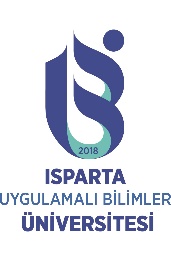 Uluslararası Teknolojik Bilimler DergisiInternational Journal of Technological Sciences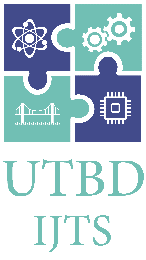 Yazar(lar): Makale Başlığı: Yazar (lar)’ın Adı ve SoyadıAdresiTarihİmza